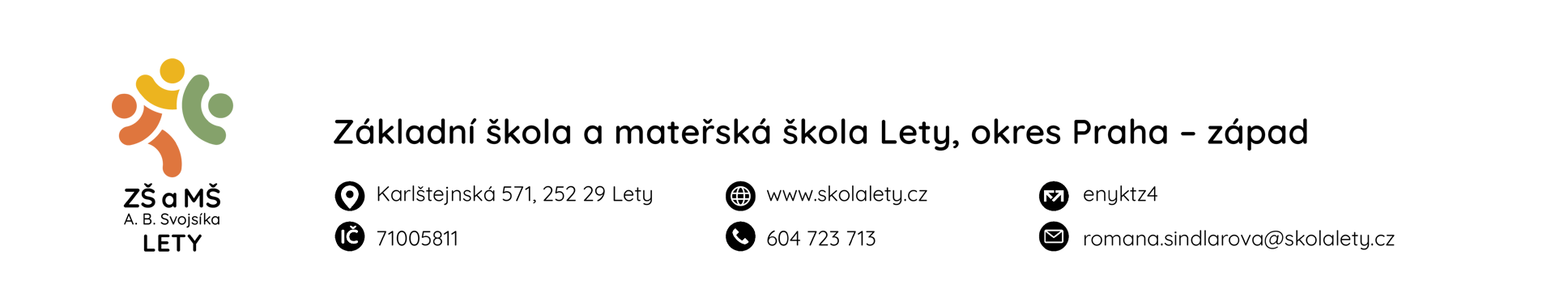 MINIMÁLNÍ PREVENTIVNÍ PROGRAM ŠKOLYOBSAHÚvodJako škola fungujeme prvním rokem. V letošním školním roce se tedy zaměříme na mapování potřeb a nastavení pravidel chování jako základ prevence u dětí 1. stupně. Našimi hlavními cíli pro letošní školní rok jsou:Podpora nastavení třídních pravidel a pravidel školy,nastavení práce s třídním klimatem,  vytváření a udržování pozitivního sociálního klimatu ve škole,zvyšování odolnost žáků vůči stresům, a to především s ohledem na situaci, která zde panovala v období pandemie Covid-19 v průběhu uplynulých dvou let, ukotvení zásad správného a bezpečného přecházení vozovky, pohybu po chodníku a ve veřejné dopravě,pěstování vztahu k přírodě a životnímu prostředí, bezpečné chování na internetu a chytrého telefonu (přiměřeně věku),opatření proti verbální a fyzické šikaně, záškoláctví, vandalismu.Spolu s rodiči chceme formovat takovou osobnost žáka, která si bude vážit svého zdraví, bude umět nakládat se svým volným časem a zvládat základní sociální dovednosti. Jako klíčové vidíme vnímání dětí, sledování a naslouchání jejich problémům a otevřeně s nimi hovořit i na neformální úrovni. Minimální preventivní program v této podobě se nedá považovat za definitivní. Jako škola jsme na začátku, postupně se budou měnit naše potřeby, jak budou přibývat děti a měnit se jejich věkové složení. Každý další školní rok přinese nové podněty a nápady a na základě zkušeností budeme hledat efektivní cesty vedoucí ke zkvalitnění vlivu na naše žáky.Základní informace o škole (*včetně vychovatelek a asistentek)Charakteristika školyZákladní škola Lety je nově vzniklá škola, s akreditací od 1.9.2022.  Pro školní rok 2022/2023 nabrala nové žáky do 1. až 4. ročníku. Žáci se vzdělávají podle školního vzdělávacího programu Hvězda (dále jen ŠVP).Žáci jsou nyní kombinovaně ve věkově heterogenních i homogenních třídách. Do budoucna budou ročníky plně oddělené. Naše škola poskytuje dobré podmínky pro vzdělávání žáků nadaných, stejně jako dětem se specifickými poruchami učení. Za tímto účelem již od počátku vzniku školy budujeme školní poradenské pracoviště.Postupně jsou ve škole budovány různé prostory ve škole určené k relaxaci i vybití energie, včetně společného školní zahrady. Škola aktivně o přestávkách vybízí děti k pohybu venku na čerstvém vzduchu, mají možnost zapůjčit si sportovní náčiní.Lokalita školy je v centru obce, u jedné z hlavních dopravních cest, nicméně v dosahu je sportoviště.Mimo vyučování jsou pro děti otevřené dvě třídy družiny.Naším cílem je, aby se všichni žáci, zaměstnanci i návštěvníci školy cítili v prostředí školy bezpečně a příjemně, pracujeme na estetizaci a úpravách školní budovy. Aktuálně je budována knihovna pro děti, s možností vypůjčit si knihy a časopisy, ale také si v klidu sednout a věnovat se studiu či četbě. Vzniká také zásoba her a učebních pomůcek.Aktuální situaceNejvětší část dětí jsou děti místních občanů pokračující z naší mateřské školy. Tam byly v minulém roce třídy klasické a zároveň třída Waldorfského směru. Vyšší ročníky jsou doplněné dětmi z okolí, ve velké míře přestupujících z okolních soukromých a alternativních škol. Nejvyšší kombinovaný ročník tedy nese velký nárok na individualizaci vzhledem k velmi různé úrovni znalostí a dovedností dětí. Aktuálně klademe důraz na rozpoznání individuálních silných a stránek dětí a zároveň na nastavení takové koncepce vzdělávání, která by respektovala předloženou vizi školy a zároveň sjednotila pracovní návyky a pracovní prostředí ve škole tak, aby tam všechny děti mohly pracovat na své maximum a cítily se bezpečně. Této situaci odpovídají hlavní úkoly uvedené v úvodu dokumentu. Na podporu realizace těchto cílů se snažíme již od počátku vzniku školy budovat školní poradenské pracoviště (dále jen ŠPP), aktuálně složené ze školního psychologa, školního speciálního pedagoga a výchovného poradce (paní ředitelky). V každé třídě je učitelkám k ruce asistent pedagoga.Ve skupinách se prozatím vyskytly problémy s porušováním pravidel a nevhodným chování vůči spolužákům. Řešili jsme agresivní chování a používání vulgárních slov, úzkosti dětí či příčiny neplnění školních povinností. Zafungoval velmi dobře tandem třídního učitele a asistenta ve spolupráci se ŠPP. Vše jsme řešili ihned, v některých případech na setkání s rodiči. Co se týče organizace programu a dodržování pravidel školy nyní věnujeme pozornost přestávkám. Snažíme se prostor zorganizovat tak, aby měly možnost se děti vyběhat i najít si klidné místo na odpočinek. Vznikají tiché koutky, pomůcky pro tělesné vyžití, možnost jít na přestávky ven apod. V letošním školním roce je základním principem preventivní strategie na naší škole osvojování základních kompetencí v oblasti pravidel chování, zdravého životního stylu, prevence sebedestruktivního chování, šikany, projevů agresivity a vulgarismů. Věnujeme se rovněž tématům bezpečnosti na internetu a používání nových technologií. Pedagogický sbor je nekuřácký. Situaci kolem alkoholu a kouření nepřispívá velká tolerance k oběma návykovým látkám společností. Nicméně v naší věkové skupině zatím ani alkohol, ani kouření nevnímáme jako klíčové oblasti prevence. Obecně jako škola máme rezervovaný postoj k potravinám obsahujícím velké množství cukru a syntetických barviv a snažíme se dětem vysvětlovat, proč pro jejich zdraví nejsou prospěšné, a to zejména ve spolupráci s poskytovatelem stravování Primirest.Výskyt sociálně patologických jevů v prvním pololetí roku 2022/ 2023:Cíle MPPDlouhodobé cíleprevence sociálně patologických jevů zaměřená na všechny žáky školyzvláštní pozornost věnovat žákům s poruchami chování a učení a žákům mimořádně nadanýmupevňování komunikačních dovedností, sebevědomí a schopností začlenit se do kolektivu, řešit problémy, reakce na konflikty a stres, neúspěch, kritiku, žáci se učí spolupráci při školních projektech, učí se vyjadřovat svoje názory, učí se vystupovat na veřejnostizvyšování sociální kompetence – rozvíjení sociálních dovedností, které napomáhají orientaci ve vztazích, odpovědnosti za chování a uvědomění si důsledků jednánívytváření pozitivního sociálního klimatu – pocitu důvěry bez nadměrného tlaku na výkon, zařazení do skupiny vrstevníků, vytvoření atmosféry pohody a klidu (bez strachu a nejistoty), zapojení dětí do organizace a činnosti školy (pravidla třídy)formování mravních a morálních hodnot, respektování národních, historických a kulturních tradicStřednědobé cílespolupráce a proškolení všech pedagogických pracovníků školním psychologem a speciálním pedagogem, popř. na specializovaných semináříchobsazení pozice metodika prevenceškolení zaměřená na komunikaci a vedení třídního kolektivuaktivní zapojení všech pedagogů na dotváření a realizaci MPProzšíření spolupráce s mimoškolními institucemi, odborníky a policií, rodiči i veřejnostíKrátkodobé cíleseznámení pedagogů s MPPprůběžné vzdělávání, účast na semináříchvybavení školy odbornou literaturou, zaměření se na bezpečnost a prevencivčasné odhalování skrytého násilí a šikanyzařazení témat zaměřených na zdravý životní styl do jednotlivých vyučovacích předmětůdoplnění výuky o ukázku první pomoci zaměřit se na diagnostiku žáků s poruchami učení a chovánízajistit mimoškolní využití volného času žáků formou zájmových kroužků a nabídkou od jiných organizacízajistit aktivní spolupráci rodičů v rámci preventivních opatření i při řešení aktuálních problémůpečlivě monitorovat situaci ve škole a upravit dle zjištění MPPCo očekáváme od MPPzlepšené klima ve třídáchzkvalitnění komunikace a spolupráce v rovinách: žák – žák, žák – učitel a opačně, učitel – učitel, učitel – rodič a opačněvzbuzení zájmu dětí o úpravu a údržbu své třídyvedení žáků ke zdravému životnímu styluzvýšení odolnosti dětí vůči sociálně patologickým jevůmzlepšení:vztahů v třídním kolektivu a celkově příznivého sociálního klimatu ve školeumění čelit tlaku vrstevníkůschopnosti umět se zařadit a obstát v kolektivuumění se sebeovládatumění vážit si sebe saméhopochopení zásad slušného chováníumění vhodně trávit volný časzapojení žáků do školních i mimoškolních aktivitvytvoření lepších stravovacích návyků dětíCÍLOVÁ SKUPINA MPPStrategie je zaměřena zatím na všechny žáky 1. – 4. ročníku základní školy se zvláštním přihlédnutím k dětem se SPU a žákům mimořádně nadaným.Dále se zaměřuje na rodiče těchto žáků a pedagogické pracovníky školy.Plánované akce školy Únor 	– Den šílených účesů– masopustní karnevalBřezen 	– Upcycling day	– Rodičovská kavárna – školní zralost, zápis do 1. ročníků	– Den otevřených dveříDuben 	– Noc s Andersenem– Velikonoce a tvoření– Den Země + Den zlepšení školy (projekt Hrdá škola)– projekt „Čarodějnice“– Škola v přírodě – 3. + 4. roč.Květen 	– Rodičovská kavárna (dramatická výchova)	– Máje – nácvik vystoupení + vystoupení dětí	– Škola v přírodě 1. A	– Malý kutil – dílnička pro děti	– Orientační závod školyČerven	– Projekt „Den dětí“– Výlet do ZOO parku Malá Chuchle – celá škola– Projekt Hrdá škola – „Přátelské sportovní utkání s okolní školou“	– Rodičovská kavárna – zhodnocení školního roku + organizace zahradní slavnosti	– Zahradní slavnost – rozloučení se školním rokemInterní zdroje pro realizaci MPPVedení školy vytváří podmínky pro plnění cílů preventivního programu, umožňuje odborné vzdělávání výchovného poradce i ostatních pedagogických pracovníků.V rámci pedagogických porad a schůzek dává prostor pro informování učitelů a zajišťuje vybavení školy materiály pro realizaci MPP.Opíráme se o podporu školního poradenského pracoviště, která je realizována zejména v následujících oblastech:  poskytování podpůrných opatření pro žáky se speciálními vzdělávacími potřebami,sledování a vyhodnocování účinnosti zvolených podpůrných opatření,prevenci školní neúspěšnosti,kariérové poradenství spojující vzdělávací, informační a poradenskou podporu k vhodné volbě vzdělávací cesty a pozdějšímu profesnímu uplatnění,podporu vzdělávání a sociálního začleňování žáků z odlišného kulturního prostředí a
s odlišnými životními podmínkami,podporu vzdělávání žáků nadaných a mimořádně nadaných,průběžnou a dlouhodobou péči o žáky s výchovnými či vzdělávacími obtížemi a vytváření příznivého sociálního klimatu pro přijímání kulturních a jiných odlišností ve škole a školském zařízení,včasnou intervenci při aktuálních problémech u jednotlivých žáků a třídních kolektivů,předcházení všem formám rizikového chování včetně různých forem šikany a diskriminace,průběžné vyhodnocování účinnosti preventivních programů uskutečňovaných školou,metodickou podporu učitelům při použití psychologických a speciálně pedagogických postupů ve vzdělávací činnosti školy,spolupráci a komunikaci mezi školou a zákonnými zástupci,spolupráci školy při poskytování poradenských služeb se školskými poradenskými zařízeními.Realizační tým MPP:Ředitelka školy: Mgr. et MgA. Romana Šindlářová – odpovědná za realizaci MPP, podpora MPP školyŠkolní výchovný poradce: Mgr. Markéta Bosáková – Školní psycholog: Mgr. Markéta Bosáková - podpora osobnostního rozvoje dětí, pomoc při zvládání složitých životních situacíSpeciální pedagog: Kateřina Beranová - práce s dětmi se SVP a nadanými dětmi, koordinace preventivních aktivit, koordinátor MPP, každodenní kontakt s dětmi a rodinamiTřídní učitelky - sledování aktuální situace ve třídách, práce s třídním kolektivem, začlenění preventivních témat do výukyVychovatelé školní družiny - sledování aktuální situace v družině, práce se skupinouAsistenti pedagogů – podpora zdravého klimatu kolektivuVzájemná spolupráce k realizaci MPPOblast školství- krajská protidrogová koordinátorka - Pedagogicko-psychologická poradna středočeského kraje - školní poradenské pracovištěOblast zdravotnicvídětští lékaři-spolupráce při realizaci protidrogové prevenceOblast sociálních věcí-OSVZ či OSPOD  MěÚ  BerounPolicie ČR, Městská policie-Služba kriminální policie-oddělení nezletilých -využití lektorských služeb policistů v oblasti sociálně-patologických jevůOblasti MPPa) Výchova ke zdravíRespektující komunikaceDůraz na volnost pohybu ve třídách + upravené třídy a zázemí ve škole pro relaxaciZařazování častého pobytu venku nebo na školním dvoře a v okolí školyAktivní propagace vhodných stravovacích návyků, zařazování přestávek na svačinu a umožnění pití dle fyziologických potřeb dětídbáme na rozvoj osobnosti, osobní bezpečí, prevenci zneužívání návykových látekzaměřujeme se na prevenci kriminálních činů (krádeže) a šikany, nepodceňujeme počáteční projevy šikanování, využití chodeb, školního dvora pro aktivní trávení přestávekdodržování pitného režimu (neslazené nápoje během obědové pauzy)školní stravování (ovoce do škol)b) Spolupráce s rodičiinformovat rodiče žáků o aktivitách školy na tripartitách, facebooku a webových stránkách školyorganizování společných akcí a školních slavnostízapojování rodičů do dobrovolné činnosti kolem školní komunity (péče o zahradu, pořádání besed, organizace společných mimoškolních aktivit, spoluúčast na akcích školy aj.)c) Volný čas dětízajištění volnočasových aktivit dle možností školy během přestávek - nakoupení sportovního náčiní, her a pohybových aktivitpřehled o zájmových činnostech školyd) Práce s žáky s kázeňskými problémyspolupráce s rodičispolupráce s PPP či SPCe) Práce s dětmi s SPU a nadanými dětmiindividuální přístup a diagnostika, rozhovory s rodiči a doporučení na návštěvu PPPveškerá součinnost a spolupráce s PPP + zajištění doporučených pomůcekspolupráce a intenzivní komunikace s rodičiindividuální vzdělávací plányspolupráce s psychologem a speciálním pedagogemumožnění rozvoje nadaných dětí, případně zařazení do vyšších ročníků v jednotlivých předmětech a sladění rozvrhů v nejlepší možné mířef) přechod dětí z MŠ do ZŠonline setkání pro rodičeumožnění individuálních setkání s předškoláky ve školeřešení případného odkladu školní docházky ve spolupráci s odborníky a ŠPPTémata prevence v jednotlivých předmětechPřírodověda-zdravý životní styl, zodpovědnost za své zdraví, vztah k přírodě a sobě samému, k lidem, kulturní dědictví Hodiny českého jazyka, matematiky, angličtiny, IT … - osobní a mezilidské vztahy, spolupráce, tolerance; bezpečnost na internetu; naslouchání, respektování, jinakost, aj.Výtvarná výchova, dramatická výchova, třídnické hodiny – svobodné vyjádření názoru, subjektivita a různé pohledyŘešení přestupkůDojde-li k porušení ustanovení školního řádu, týkající se držení, distribuce a užívání návykových látek v prostorách školy, nošení pornografických materiálů, užívání alkoholu, kouření apod., bude toto klasifikováno jako hrubý přestupek a budou z toho vyvozeny patřičné sankce. Budou sledovány i další sociálně patologické jevy, jako jsou šikana a kyberšikana, vandalismus, brutalita, rasismus atd. Při jejich zjištění budou navržena cílená opatření. V případě, kdy selže prevence ve škole, bude přistoupeno k následujícím opatřením: individuální pohovor se žákem s výchovnou poradkyní, speciálním pedagogem, případně psycholožkoupodle zjištěných informací spolupráce s rodinou doporučení kontaktu s odborníky a jejich následná intervence ve třídáchprogramy ve spolupráci s Policií ČRprogramy Centra primární prevence opatření školy k nápravě sociálně patologických jevů (antistresové programy, zvýšené dohledy nad žáky, mimořádné tř. schůzky)v případě nezájmu rodičů uvědomění sociálního odboru, oddělení péče o dítě v případě dealerství oznámení Policii ČR        Užitečné odkazy a materiály: http://www.nuv.cz/t/co-je-skolska-primarni-prevence-rizikoveho-chovaniwww.seznamsebezpecne.cz www.e-bezpeci.cz www.saferinternet.cz www.minimalizacesikany.cz www.kpbi.czhttp://www.bezpecnyinternet.cz/https://www.spolecnebezpecne.cz/VÝCHOZÍ DOKUMENTY PRO ZPRACOVÁNÍ A REALIZACI MPP Školský zákon 561/2004 Sb. Metodický pokyn MŠMT k řešení šikanování ve školách a školských zařízeních čj. MSMT – 22294/2013 – 1 Metodický pokyn ministryně školství, mládeže a tělovýchovy k prevenci a řešení šikany ve školách a školských zařízeních (2016)Metodické doporučení k primární prevenci rizikového chování u dětí, žáků a studentů ve školách a školských zařízeních, čj. 21291/2010 – 28 Metodický pokyn k jednotnému postupu při uvolňování a omlouvání žáků z vyučování, prevenci a postihu záškoláctví, čj. 10194/2002 – 14 Národní strategie primární prevence rizikového chování dětí a mládeže na období 2013 – 2018 Metodický pokyn MŠMT k prevenci sociálně patologických jevů u dětí a mládeže čj. 20006/2007- 51 Metodický pokyn k výchově proti projevům rasismu, xenofobie a intolerance čj. 14423/99 – 22 Vyhláška MŠMT č. 73/2005 Sb. o vzdělávání dětí, žáků a studentů se speciálními vzdělávacími potřebami a dětí, žáků a studentů mimořádně nadanými Školní řádŠVP      KRIZOVÝ PLÁN PŘÍLOHA  EVALUACE Evaluace probíhá průběžně během celého školního roku (zaznamenávání aktivit, vyhodnocování dotazníků, práce ve třídách,…). Písemně bude zpracována za  II. pololetí v rámci hodnotící závěrečné zprávy o plnění MPP. Tento dokument se stává východiskem pro tvorbu MPP na následující školní rok.S MPP byli seznámeni všichni pedagogičtí pracovníci na jedné z pedagogických porad, výtisk MPP je ve sborovně.Aktuální informace jsou sdělovány na poradách a vyvěšeny na nástěnce ve sborovně.Rodiče jsou informováni prostřednictvím rozhovorů s třídním pedagogem, na triádách a prostřednictvím webových stránek školy. K informování slouží také interní elektronická třídnice Bakaláři.K přehledu a monitorování situace slouží především sledování pedagogů a vzájemné sdílení z pozorování od asistenta pedagoga. Žáci získávají informace během vyučování a programových aktivit pro ně pořádaných. Zvažujeme zavedení schránky důvěry pro podněty od dětí. Zatím funguje důvěrné sdílení. Ve dne 1. 1. 2023……………………………………………………………………						Mgr. et MgA. Romana Šindlářová, ředitelka školy VypracovalaKateřina Beranová, speciální pedagog, preventistaVe spolupráci:  Mgr. Markéta Bosáková, školní psycholožka, výchovná poradkyněSchválilMgr. et MgA. Romana ŠindlářováPlatnost ode dne1. 1. 2023Účinnost ode dne1. 1. 2023
Název a sídlo: 	Základní škola a mateřská škola Lety, Karlštejnská 571, 252 29 Lety,  IČ: 71005811, IZO: Základní škola a mateřská škola Lety, Karlštejnská 571, 252 29 Lety,  IČ: 71005811, IZO: Adresa školyKarlštejnská 571, 252 29 LetyKarlštejnská 571, 252 29 LetyŘeditelMgr. et MgA. Romana ŠindlářováTel.:  604 723 713
E-mail: romana.sindlarova@skolalety.czSpeciální pedagog, preventistaKateřina BeranováTel.: 775 910 380Katerina.beranova@skolalety.czŠkolní psycholog, výchovná poradkyněMgr. Markéta BosákováTel.: 724 903 405marketa.bosakova@skolalety.czPočet třídPočet žáků (k 1.9.2022)Počet pedagogů*/pedagogové na DPP3 – v ZŠ5191 - přípravná141Sociálně patologický jev Počet případů Šikana 0 Návykové látky 0 Záškoláctví, pozdní příchody 0 Drobné krádeže 1Sexuální problematika, poruchy příjmu potravy0 Neslušné a agresivní chování 4Gambling, hráčství PC her 0 